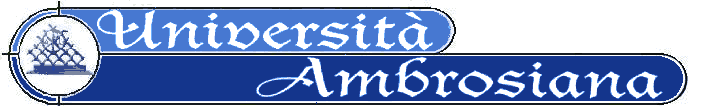 Comunicato stampa  ha vinto la prima edizione di Youth Science Italy-I° Giornata Nazionale di Educazione alla Scienza,  promossa dalla Università Ambrosiana con la collaborazione della Società Italiana di  Adolescentologia ,tenutasi  il 30 Novembre 2013- II° Classificata  Scuole partecipanti sono entrate a far parte dei network regionali di Educazione alla Scienza e del Network Italiano di Educazione alla Scienza. (Science Education Italian Network)La presentazione vincente della I° Edizione del  premio “ Youth Science Italy 2013” Del Liceo Metastasio di Scalea, CalabriaDalla stampa webSCARICA ATTI DI “ ADOLESCENCE AND HUMAN RIGHTS E ADOLESCENCE HEALTH” E  DELLA I° GIORNATA NAZIONALE DI EDUCAZIONE ALLA SCIENZADa www.adolescentologia.it            Iscriviti alla prima e più importante Società scientifica di AdolescentologiaStampahttp://www.cn24tv.it/news/79716/youth-science-italy-2013-riconoscimento-per-liceo-metastasio-di-scalea.htmlhttp://www.miocomune.it/cms/tirreno/tirreno-news/cultura/8888-scalea-liceo-premiato-a-youth-science-italy.html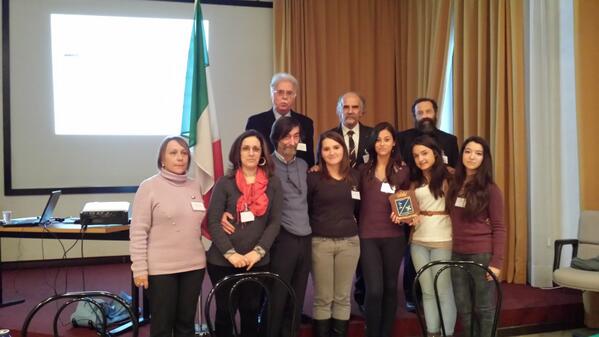 Premiazione: I° Giornata nazionale per la salute dell’adolescente(Palazzo Cusani,Milano)da sx: prof.Ivan Rainini, prof. Giuseppe R.Brera,Prof. Ettore Ruberti, docenti e allievi della Scuolaal centro Prof. Paolo Lissoni insieme a docenti allievi Liceo MetastasioLa presentazione vincente della I° Edizione del  premio “ Youth Science Italy 2013” Del Liceo Metastasio di Scalea, CalabriaSCARICA ATTI DI “ ADOLESCENCE AND HUMAN RIGHTS E ADOLESCENCE HEALTH” E  DELLA I° GIORNATA NAZIONALE DI EDUCAZIONE ALLA SCIENZAVisita il sito  www.adolescentologia.it  e il blog :  www.adolescentologia.wordpress.com          Iscriviti o diventa sponsor nella  prima e più importante Società scientifica di Adolescentologia  e di Medicina di Adolescenza del mondoModulo d’ammissione o sponsorizzazioneEVENTI SIAd  (con Università Ambrosiana)